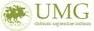 CALENDARIO ESAMI PROVVISORIO Sessione SETTEMBRE/OTTOBRE A.A. 2014-2015Corso di Laurea in Scienze Motorie ( Classe 33)Le prenotazioni potranno essere effettuate, a partire da subito e almeno 7 giorni prima della data fissata per l'appello tramite il sistema di prenotazione on-line (link: http://w3.ced.unicz.it/prenotesami/) .  Il calendario sarà aggiornato in relazione all’arrivo delle date mancanti od eventuali necessità.Aggiornato al Il calendario è suscettibile a variazioni a seguito dell'aggiornamento per le date mancanti o per altre necessità. Si raccomanda di seguire per eventuali aggiornamenti quanto riportato nella sezione “avvisi” e “calendario esami “ del portale dell’Ateneo.Si prega di indicare in fase di prenotazione un proprio indirizzo e-mail valido, al fine di ricevere eventuali comunicazioni.Eventuali richieste di materie a scelta dovranno essere effettuate nell’ambito dell’offerta delle Professioni Sanitarie.DataOrarioAnnoInsegnamentoAulaSede1°Sociologia applicata alle Scienze Motorie1°Sociologia applicata alle Scienze Motorie09/09/158,301°Anatomia UmanaCAMPUS24/09/158,301°Anatomia UmanaCAMPUS14/09/159,301°C.I. Bioenergetica delle attività motorieCAMPUS12/10/159,301°C.I. Bioenergetica delle attività motorieCAMPUS1°C.I. Pedagogia e didatticaCAMPUS1°C.I. Pedagogia e didatticaCAMPUS1°C. I. Teoria, metodologia delle attività motorie e sportiveCAMPUS1°C. I. Teoria, metodologia delle attività motorie e sportiveCAMPUS1°C.I. PsicologiaCAMPUS1°C.I. PsicologiaCAMPUS1°Informatica1°Inglese1°Inglese25/09/1514,002°Igiene generale ed applicata alle scienze motorieCAMPUS2°Igiene generale ed applicata alle scienze motorieCAMPUS14/09/159,002°Fisiologia Umana e dello SportCAMPUS01/10/159,002°Fisiologia Umana e dello SportCAMPUS01/09/159,002°Sport individualiCAMPUS21/09/159,002°Sport individualiCAMPUS2°Sport di squadraCAMPUSSport di squadraCAMPUS03/09/159,002°Attività motoria per l'età evolutiva, adulta ed anzianaCAMPUS23/09/159,00Attività motoria per l'età evolutiva, adulta ed anzianaCAMPUS09/09/159,002°Attività motorie ricreativeCAMPUS25/09/159,00Attività motorie ricreativeCAMPUSAnnoInsegnamento25/09/1514,002°C.I. Organizz. e gestione delle attività sportiveCAMPUS2°2°C.I. Elementi di dirittoCAMPUS2°C.I. Elementi di dirittoCAMPUS10/09/1511,003°C.I. Scienze mediche applicate alle attiv. mot. e sportiveCAMPUS3°C.I. Scienze mediche applicate alle attiv. mot. e sportive15/09/159,303°Attività Motoria Preventiva e CompensativaCAMPUS08/10/159,30CAMPUS3°Attività motoria per portatori di handicapCAMPUS3°Attività motoria per portatori di handicapCAMPUS3°Metodi di valutaz. Motoria ed attitud. dello sportCAMPUS3°Metodi di valutaz. Motoria ed attitud. dello sportCAMPUS3°Sport NatatoriCAMPUS3°Sport NatatoriCAMPUS3°C. I. Malattie dell'appar. Locom.CAMPUS3°C. I. Malattie dell'appar. Locom.CAMPUS3.V.O.Ortopedia Traumatologia e RiabilitazioneCAMPUS3.V.O.Ortopedia Traumatologia e RiabilitazioneCAMPUSV.O.Storia e Diritto dello SportCAMPUSV.O.Storia e Diritto dello Sport25/09/1514,001°  V.O.C.I. STATISTICA, FISICA, SOCIOLOGIA APPLICATE ALLE SCIENZE MOTORIECAMPUS1°  V.O.C.I. STATISTICA, FISICA, SOCIOLOGIA APPLICATE ALLE SCIENZE MOTORIECAMPUS